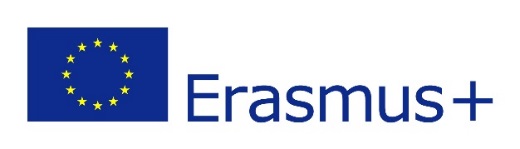 Statement of Commitment I declare that I do not hold as yet the following required documents (please list below):…………………………………………………………………………………………………..…………………………………………………………………………………………………..…………………………………………………………………………………………………..I commit to obtaining these required documents by the starting date of the mobility, should my application be successful.I am fully aware that, in the absence of these documents, I will not be eligible for mobility and I will not benefit from any grant awarded within this project...............................................................................................................................................(Date) 				(Signature of applicant)